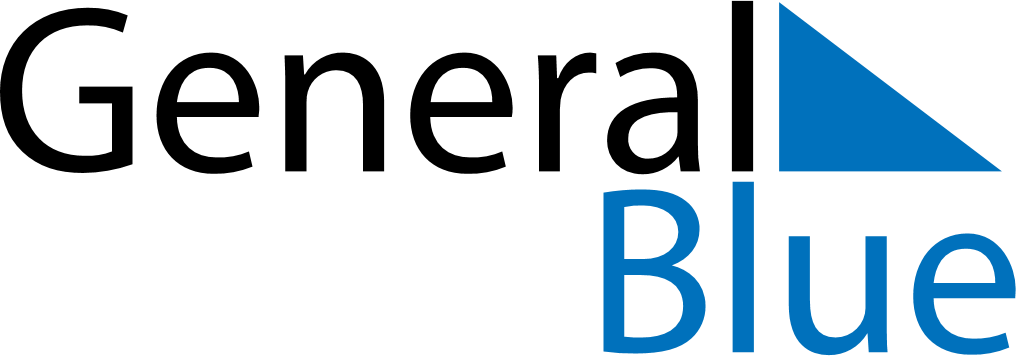 June 2024June 2024June 2024June 2024June 2024June 2024June 2024Porto Barra do Ivinheima, Mato Grosso do Sul, BrazilPorto Barra do Ivinheima, Mato Grosso do Sul, BrazilPorto Barra do Ivinheima, Mato Grosso do Sul, BrazilPorto Barra do Ivinheima, Mato Grosso do Sul, BrazilPorto Barra do Ivinheima, Mato Grosso do Sul, BrazilPorto Barra do Ivinheima, Mato Grosso do Sul, BrazilPorto Barra do Ivinheima, Mato Grosso do Sul, BrazilSundayMondayMondayTuesdayWednesdayThursdayFridaySaturday1Sunrise: 6:08 AMSunset: 4:56 PMDaylight: 10 hours and 48 minutes.23345678Sunrise: 6:08 AMSunset: 4:56 PMDaylight: 10 hours and 48 minutes.Sunrise: 6:09 AMSunset: 4:56 PMDaylight: 10 hours and 47 minutes.Sunrise: 6:09 AMSunset: 4:56 PMDaylight: 10 hours and 47 minutes.Sunrise: 6:09 AMSunset: 4:56 PMDaylight: 10 hours and 47 minutes.Sunrise: 6:09 AMSunset: 4:56 PMDaylight: 10 hours and 46 minutes.Sunrise: 6:10 AMSunset: 4:56 PMDaylight: 10 hours and 46 minutes.Sunrise: 6:10 AMSunset: 4:56 PMDaylight: 10 hours and 45 minutes.Sunrise: 6:10 AMSunset: 4:56 PMDaylight: 10 hours and 45 minutes.910101112131415Sunrise: 6:11 AMSunset: 4:56 PMDaylight: 10 hours and 45 minutes.Sunrise: 6:11 AMSunset: 4:56 PMDaylight: 10 hours and 44 minutes.Sunrise: 6:11 AMSunset: 4:56 PMDaylight: 10 hours and 44 minutes.Sunrise: 6:12 AMSunset: 4:56 PMDaylight: 10 hours and 44 minutes.Sunrise: 6:12 AMSunset: 4:56 PMDaylight: 10 hours and 44 minutes.Sunrise: 6:12 AMSunset: 4:56 PMDaylight: 10 hours and 44 minutes.Sunrise: 6:12 AMSunset: 4:56 PMDaylight: 10 hours and 43 minutes.Sunrise: 6:13 AMSunset: 4:57 PMDaylight: 10 hours and 43 minutes.1617171819202122Sunrise: 6:13 AMSunset: 4:57 PMDaylight: 10 hours and 43 minutes.Sunrise: 6:13 AMSunset: 4:57 PMDaylight: 10 hours and 43 minutes.Sunrise: 6:13 AMSunset: 4:57 PMDaylight: 10 hours and 43 minutes.Sunrise: 6:14 AMSunset: 4:57 PMDaylight: 10 hours and 43 minutes.Sunrise: 6:14 AMSunset: 4:57 PMDaylight: 10 hours and 43 minutes.Sunrise: 6:14 AMSunset: 4:57 PMDaylight: 10 hours and 43 minutes.Sunrise: 6:14 AMSunset: 4:58 PMDaylight: 10 hours and 43 minutes.Sunrise: 6:15 AMSunset: 4:58 PMDaylight: 10 hours and 43 minutes.2324242526272829Sunrise: 6:15 AMSunset: 4:58 PMDaylight: 10 hours and 43 minutes.Sunrise: 6:15 AMSunset: 4:58 PMDaylight: 10 hours and 43 minutes.Sunrise: 6:15 AMSunset: 4:58 PMDaylight: 10 hours and 43 minutes.Sunrise: 6:15 AMSunset: 4:59 PMDaylight: 10 hours and 43 minutes.Sunrise: 6:15 AMSunset: 4:59 PMDaylight: 10 hours and 43 minutes.Sunrise: 6:15 AMSunset: 4:59 PMDaylight: 10 hours and 43 minutes.Sunrise: 6:15 AMSunset: 4:59 PMDaylight: 10 hours and 44 minutes.Sunrise: 6:16 AMSunset: 5:00 PMDaylight: 10 hours and 44 minutes.30Sunrise: 6:16 AMSunset: 5:00 PMDaylight: 10 hours and 44 minutes.